МІНІСТЕРСТВО ОСВІТИ І НАУКИ УКРАЇНИНаціональний технічний університет «Харківський політехнічний інститут»Кафедра педагогіки та психології управління соціальними системами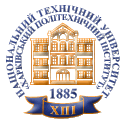 Центр лідерства кафедри педагогіки та психології управління соціальними системами ім. акад. І.А. Зязюна НТУ «ХПІ» (м. Харків, Україна)Асоціація професійних психологів України (м. Харків, Україна)Харківський фонд психологічних дослідженьТовариство психологів України (м. Харків, Україна)Baltic International Academy (Riga, Latvia)Petrosani University (Petrosani, Romania)Wessex Academy (Lausanne, Switzerland)ІНФОРМАЦІЙНИЙ ЛИСТШановні колеги!Запрошуємо Вас взяти участь у V Міжнародній науково-практичній конференції«ПСИХОЛОГІЧНИЙ ІНСТРУМЕНТАРІЙ РОЗВИТКУ ЛІДЕРСЬКОГО ПОТЕНЦІАЛУ СУЧАСНОЇ МОЛОДІ: ТЕОРІЯ І ПРАКТИКА»Конференція відбудеться 17 жовтня 2019 року на базі кафедри педагогіки та психології управління соціальними системами ім. акад. І.А. Зязюна НТУ «ХПІ»ОСНОВНИЙ НАПРЯМ РОБОТИ КОНФЕРЕНЦІЇ - СЕТ-ТРЕНІНГ РОЗВИТКУ ОСОБИСТІСНОГО ПОТЕНЦІАЛУ:«Story–telling: як інструмент комунікації»«Руйнівна сила емоцій»«Графічний коучінг: як ставити великі цілі за допомогою маленьких малюнків»«Любов або залежність? Дилема для особистості»«Бути собою: виходимо з гри»«Метафоричні карти: складаємо казку нашого життя»«Арт-терапія як засіб роботи з самооцінкою особистості»«Він та Вона: передача сценарію»ІНФОРМАЦІЯ ДЛЯ КОНТАКТІВАдреса оргкомітету: Україна, 61002, м. Харків, вул. Кирпичова, 2, навчальний корпус У2.Контактні телефони: +38-057-707-64-90, +38-057-707-68-60E-mail: psy_conference_khpi@ukr.netІнформацію про конференцію можна знайти на офіційній сторінці кафедри педагогіки та психології управління соціальними системами імені акад. І.А. Зязюна НТУ «ХПІ» http://web.kpi.kharkov.ua/ppuss/ru/konferentsiiДо друку у збірнику за матеріалами конференції «Психологічні інструментарії розвитку лідерського потенціалу сучасної молоді: теорія і практика» приймаються тези студентів, аспірантів та молодих вчених у співавторстві з науковими керівниками або за наявності рецензії від наукового керівника. Секційні платформи напрямів роботи конференції:Психологічні технології розвитку лідерського потенціалу особистостіОрганізаційні, професійні та соціальні ролі у діяльності сучасного фахівця.Психолого-педагогічні засади формування лідерського потенціалу особистостіСоціально-психологічні аспекти управління та адміністрування.Форма роботи конференції: очна та заочна.Робочі мови конференції: українська, російська, англійськаДля участі в конференції необхідно надіслати до 01 жовтня 2019 р. на е-mail конференції psy_conference_khpi@ukr.net окремими файлами:- заявку учасника конференції українською/російською та англійською мовами (Іванов І.І._заява);- тези доповіді;- відскановану копію переказу організаційного внеску (Іванов І.І._оплата).Організаційний внесок заочна форма участі 150 грн. (програма та сертифікат учасника конференції);очна форма участі 200 грн. (участі у майстер-класах, програма та сертифікат учасника конференції)Переказ коштів за участь в конференції здійснюється поповненням рахунку на картку ПРИВАТБАНКУ № 5168 7573 5998 8138 на прізвище Гура Тетяна Віталіївна. Комісія за переказ коштів сплачується автором.ЗАЯВКАна участь у V Міжнародній науково-практичній конференції«ПСИХОЛОГІЧНИЙ ІНСТРУМЕНТАРІЙ РОЗВИТКУ ЛІДЕРСЬКОГО ПОТЕНЦІАЛУ СУЧАСНОЇ МОЛОДІ: ТЕОРІЯ І ПРАКТИКА»17 жовтня 20191. Прізвище, ім'я, по батькові ___________________________________________________ 2. Дані учасника (заклад освіти, факультет, група) ________________________________3. Посада, науковий ступінь, вчене звання наукового керівника ____________________4. Секційна платформа ________________________________________________________5. Тема доповіді :_____________________________________________________________6. Е-mail - ___________________________________________________________________Вимоги до оформлення тезОбсяг тез – до 3 сторінок комп’ютерного набору, друкується у форматі Microsoft Word 6,0/2003 (*.doc або *.rtf), шрифт Times New Roman, кегль 14, через 1,5 інтервал, абзацний відступ – 1,25 см.; поля: верхнє, нижнє, ліве, праве – 2,5 см. У тезах не повинно бути таблиць, малюнків та схем. Список літератури враховується в загальний обсяг тез, оформляється за сучасними стандартами, до 5 джерел. Мова: українська, англійська або російська.Зразок оформлення заявки1.Махоніна Тетяна Сергіївна2.Національних технічний університет «Харківський політехнічний інститут», факультет соціально – гуманітарних технологій, кафедра педагогіки та психології управління соціальними системами, група СГТ – 401.8.3.Богдан Жанна Борисівна – доцент кафедри педагогіки та психології управління ім. академіка І.А. Зязюна НТУ «ХПІ», кандидат психологічних наук, доцент.4.Психологічні технології розвитку лідерського потенціалу особистості5.«Формування лідерського потенціалу у студентів-психологів 1 курсу»6.tatianamahonina@gmail.comЗразок оформлення тезМахоніна Т.С.. м. Харків, УкраїнаНаціональний технічний університет «Харківський політехнічний інститут»ФОРМУВАННЯ ЛІДЕРСЬКОГО ПОТЕНЦІАЛУ У СТУДЕНТІВ-ПСИХОЛОГІВ 1 КУРСУТекст Список літератури